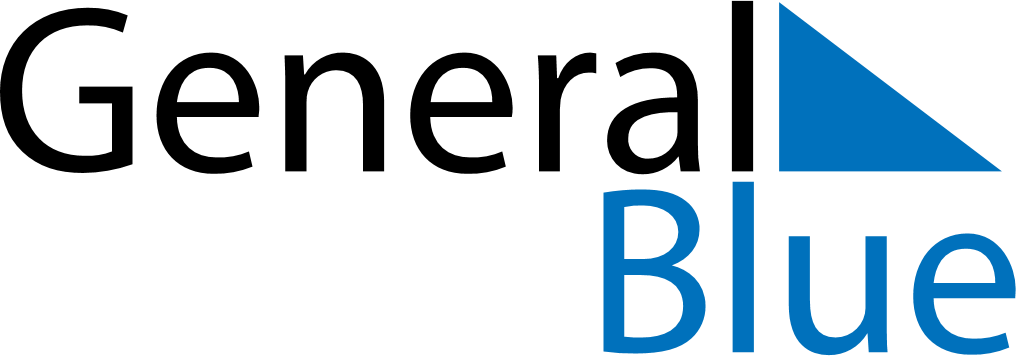 August 2019August 2019August 2019CanadaCanadaMONTUEWEDTHUFRISATSUN1234567891011Civic Holiday1213141516171819202122232425262728293031